Tourism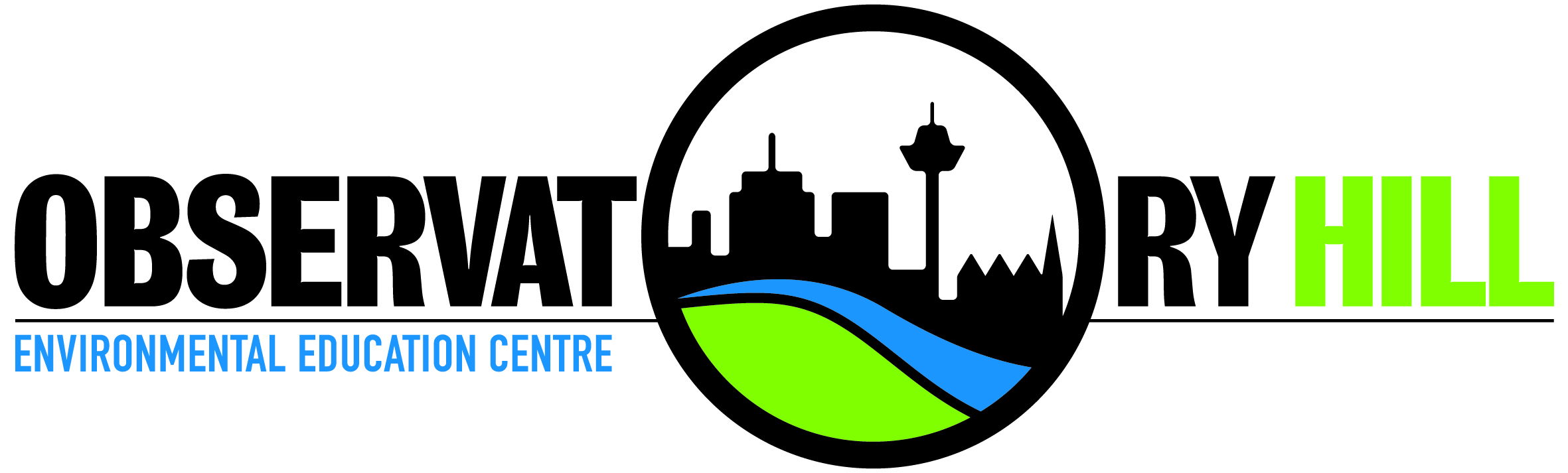 Teacher checklistTourismSummary of Learning Sites and ActivitiesPlease note: program is subject to change depending on number of classes, site availability or other external factors such as weather.Meeting point /timeTaronga Zoo Main Entrance off Bradleys Head Rd at 10.00am. If coming by ferry, please allow enough time to catch the connecting bus to the top Zoo entrance as there may be many school groups involved on the day. If late, please contact the Principal on 0400 230 699. Please note, all bookings must be pre-paid. Please bring your invoice for Zoo entryFinishing point /timeGuided tour concludes after lunch at 2.00pm with an option for schools to stay on in the Zoo at their own leisure (please advise the EEC prior to fieldtrip if there are any changes required to the finishing time).Approximate walking distance2km over a reasonably flat terrain, with some stairs or steep slopes. The fieldtrip is wheelchair accessible.TransportThe fieldtrip can be accessed by public transport via ferries.A child/youth OPAL card with $7.90 allows for all day travel. Please see the Transport NSW website for further details: https://transportnsw.info/tickets-opal/opal/fares-payments/child-faresRisk management advicePlease see the Tourism risk management plan document on the OHEEC website.ClothingIt is preferred that students are in a school uniform for easy identification in the zoo.Sturdy walking shoes are also recommended.What to bringFieldwork worksheets, pens, a water bottle, hat and sunscreen or appropriate wet weather gear, mobile phone or camera to document the fieldtrip.FoodStudents may bring their own food, however, there will be opportunities to purchase food at recess and lunch on this fieldtrip. Please note prices of food and drinks can be expensive in the zoo.StaffingTeachers from OHEEC may be catering for more than one school in your fieldwork group on the day so it is expected that teachers actively supervise their class throughout the day to support student learning and behaviour management.Extreme or wet weatherIf there is a need to cancel on the day, please leave a message by dialling 9247 7321 as early as possible or The Principal on 0400 230 699.CancellationsCancellations need to be made within 2 weeks of the date of the fieldtrip or a cancellation fee $40.00 per class will be charged. If cancellation occurs due to inclement weather on the day, no fee will be charged. If there is a need to cancel on the day, please leave a message by dialling 9247 7321 as early as possible or The Principal on 0400 230 699.Medical or special needsPlease advise OHEEC staff of any student with special needs when booking the fieldtrip (e.g. special mobility requirements). Please ensure that required medications for students are brought on the day and communicated to staff (e.g. epipen and individual anaphylaxis plans). EEC staff carry a basic first aid kit, however, teachers should also bring required first aid equipment.Pre-excursion activitiesPre-visit activities carried out prior to the fieldtrip will help students better understand their fieldtrip content and provide links with classroom learning. Please see the Tourism program page on the OHEEC website for activities.TimingActivity and program details 10.00Meet: Taronga Zoo Sydney Main Entrance. Check excursion booking sheet for location details.10.00 -11.00Introduction to the program (Observatory Hill EEC teachers)Study of the global tourism industry includingThe nature, spatial patterns and future directions of tourismThe economic social and environmental impacts of tourism11.00 -11.30Recess11.30 -12.15Case study of Taronga Zoo Sydney as an economic enterprise within the tourism industry. (Taronga Zoo Sydney Education Centre teachers)12.15 -1.30Behind the scenes tour of Taronga Zoo Sydney to investigate key features of the Zoo’s operations with Education Centre staff.1.30 - 2.00Lunch2.00 onwardsFree time to explore the Zoo.